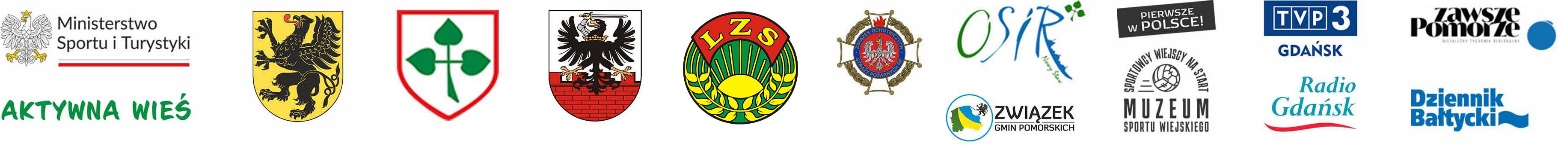 REGULAMIN VII WOJEWÓDZKICH IGRZYSK SPORTOWYCH LZS O PUCHAR MARSZAŁKA WOJEWÓDZTWA POMORSKIEGO NOWY STAW, 25 CZERWCA 2023 r. CELEPromocja zdrowego trybu życia mieszkańców wsi i małych miasteczek
 woj. pomorskiego,  Integracja mieszkańców województwa pomorskiego, Wyłonienie najbardziej usportowionego samorządu w Województwie Pomorskim,Wyłonienie reprezentacji woj. pomorskiego na Ogólnopolskie Igrzyska LZS
 w 2023 roku.Promocja dorobku sportowców wiejskich spod znaku LZS, Edukacja zachowań „Fair Play” w czasie rywalizacji sportowej,Uczczenie 50-lecia powstania samorządów gminnych. ORGANIZATORZYPomorskie Zrzeszenie LZS w Gdańsku,Urząd Marszałkowski w Gdańsku, Urząd Miasta i Gminy w Nowym Stawie,Nowostawskie Centrum Kultury i BibliotekiKrajowe Zrzeszenie Ludowe Zespoły Sportowe WSPÓŁORGANIZATORZY Ochotnicza Straż Pożarna w Nowym Stawie,Starostwo Powiatowe w Malborku,Pomorski Związek Piłki Nożnej, KS Grom Nowy StawZwiązek Gmin PomorskichSamorządy biorące udział w Igrzyskach3. PATRONAT HONOROWY Marszałek Województwa Pomorskiego, Prezes Krajowego Zrzeszenia LZS,Prezes Pomorskiego Zrzeszenia LZS, Starosta Powiatu Malborskiego,Burmistrz Miasta i Gminy Nowy Staw,Prezes Zarządu Związku Gmin Pomorskich4. PATRONAT MEDIALNY  Dziennik Bałtycki, Zawsze PomorzeRadio Gdańsk, TVP 3 Gdańsk.5. TERMIN I MIEJSCE VII Igrzyska Województwa Pomorskiego Ludowych Zespołów Sportowych  odbędą się 25.06.2023r. (niedziela) na obiektach sportowych i rekreacyjnych w Nowym Stawie 
ul.  Sportowa 5. Początek zmagań sportowych o godz. 10.00. Uroczyste otwarcie z udziałem wszystkich uczestników i zaproszonych gości o godz. 12.00Igrzyska odbędą się bez względu na warunki atmosferyczne i ilość zgłoszonych reprezentacji gminnych oraz zgłoszeń indywidualnych. 6. SPOSÓB PRZEPROWADZENIA KONKURENCJI Uzależniony jest od specyfikacji konkurencji, ilości drużyn i zawodników biorących udział w Igrzyskach.7. 	UCZESTNICTWO – ZAPISY Reprezentacje całych samorządów do dnia 19 czerwca 
z podaniem imion i nazwisk uczestników do danych konkurencji. Listy całych reprezentacji muszą być podpisane i opieczętowane pieczątką Urzędu Gminy/ Miasta. Zgłoszenia INDYWIDUALNE DRUŻYN I EKIP i ZAWODNIKÓW DO DANYCH DYSCYPLIN  do 19 czerwca włącznie na adres email: p.kondziella@nowystaw.pl wraz
 z informacją o dokonanym przelewie wg klucza na konto: KS Grom Nowy Staw: 20 8300 0009 0000 0708 2000 0010  przy przelewie musi być opis za jaką drużynę, reprezentację jakiej wsi/ gminy, w jakiej dyscyplinie + najlepiej imiona i nazwiska uczestników 8. DYSCYPLINY I KONKURENCJE Zespołowe Mistrzostwa Pomorza LZSPiłka nożna mężczyzn – (5 zawodników + 3 rezerwowych) Koszykówka kobiet – (3 zawodniczki + 1 rezerwowa)Koszykówka mężczyzn – (3 zawodników + 1 rezerwowy)Siatkówka plażowa kobiet – (2 zawodniczki)Siatkówka plażowa mężczyzn – (2 zawodników)Przeciąganie liny kobiet – (drużyny 5 osobowe), Przeciąganie liny mężczyzn – (drużyny 5 osobowe), Baśka kaszubska – (drużyny 4 osobowe) – 5 rundy po 32 rozdania Kajaki – (drużyny 2-osobowe – kobieta i mężczyzna) dystans około 600 metrów 
z nawrotem. Organizator zapewnia kajaki i kapoki. Decyduje czas pokonania dystansu. Harmonogramy poszczególnych dyscyplin sportu uzależnione będą od ilości drużyn 
i zawodników, które zgłoszą się do rywalizacji w danej dyscyplinie. Planowane są rozgrywki grupowe, a następnie o miejsca w systemie pucharowym.Indywidualne Mistrzostwa Pomorza LZS Wyciskanie ciężarka – panowie -  17,5 kg, lewa lub prawa ręka kategoria do 85 kg, a także  powyżej 85 kg. Panie rywalizując wyciskają ciężarek o wadze 10 kg. w kategoriach 
do 70 kg i powyżej 70 kg. Zawodnicy/-czki  wyciskają ciężarek w pozycji siedzącej. Konkurs strzelecki dla radnych – strzały na bramkę do unihokeja z odległości 
10 metrów – 5 uderzeń.Konkurs rzutowy dla dla burmistrzów/wójtów, (może wystąpić : z-ca wójta/burmistrza, sekretarz lub skarbnik gminy/miasta - rzut woreczkiem do koła hula hop z odległości 
5 metrów, Rzut piłeczką kauczukową do wiadra z odległości 3 metrów dla działaczy sportowych LZS – może wystąpić zawodnik bądź zawodniczka z danej gminy/miastaRzut ringo dla Sołtysów na paliki o krzyżak z palikami o wysokości om 25 cm z odległości 3 m.Każdy celny rzut za 1 punkt. W przypadku równej ilości punktów o kolejności miejsc decydować będzie dogrywka. dojenie sztucznej krowy dla kobiet – członkiń Kół Gospodyń WiejskichZawodniczki mają za zadanie wydojenie krowy w ciągu 1 minuty. Ilość „mleka” decydować będzie o zajętym miejscuRzuty gumowcami na odległość – startują zespoły 2-osobowe (kobieta i mężczyzna) oddają po 2 rzuty – dłuższy będzie oceniany – Suma dłuższych rzutów obojga zawodników zadecyduje o zajętym miejscukonkurs strzelectwa sportowego – dwubój strzelecki z repliki ASG pistoletu Glock 19
 z systemem „Blow-Back” wyposażonego w moduł laserowy,  odległość od tarczy: - 15m; Ilość strzałów : - 5 strzałów próbnych + 5 strzałów ocenianych; dozwolone strzelanie jedno 
i oburącz; postawa stojąca; czas na oddanie strzałów próbnych – 3 minuty, czas na oddanie strzałów ocenianych czas max.5 minut; cel – tarcza TS-2 PSP, oraz repliki karabinka  ASG karabinu HK 416 „BlowBack” wyposażonego w moduł laserowy, Odległość od tarczy 30 m; 5 strzałów próbnych + 10 strzałów ocenianych; dozwolone przyrządy celownicze mechaniczne(przyrządy celownicze otwarte: muszka – szczerbinka);  postawa stojąca; czas na oddanie strzałów próbnych – 3 minut, czas na oddanie strzałów ocenianych 5 minut; Cel – tarcza TS-2 PSP  Strzelanie indywidualne. Samorząd może zgłosić maksymalnie 
po 2 zawodniczki i 2 zawodników. Sprzęt strzelecki zabezpieczają organizatorzy!spacer farmerów – konkurencja dla członków Ochotniczych Straży Pożarnych. Występują drużyny w 3-osobowym składzie w pełnych strojach bojowych. Przenoszą kolejno worki z piaskiem o wadze, 35, 45, 55 kg na odcinku 25 metrów. Czas wszystkich zawodników decyduje o zajętym miejscu.  9. WIEK UCZESTNIKÓW / WARUNKI UCZESTNICTWA/KLASYFIKACJAZespoły w konkurencjach drużynowych startują w jednolitych strojach. W igrzyskach uczestniczyć mogą jedynie zawodnicy pełnoletni – decyduje rocznik 2005 i starsi!! Każdy uczestnik może stratować maksymalnie w 2 konkurencjach!! Gmina może zgłosić dowolną ilość drużyn do „Baśki” kaszubskiej – w pozostałych  dyscyplinach drużynowych wprowadzony jest limit do max. DWÓCH  drużyn z terenu Gminy/Miasta! KLASYFIKACJA DRUŻYNOWA: Za zajęcie miejsc w poszczególnych konkurencjach drużynowych i indywidualnych zawodnicy będą zdobywali punkty dla reprezentowanej gminy/miasta.  Do punktacji drużynowej zaliczane będą punkty najlepszej drużyny, bądź najlepszego zawodnika 
z danej konkurencji. Konkurencje Drużynowe:Punktacja: I – 20pkt., II – 18pkt., III – 16pkt., IV – 14 pkt., V – 12pkt., VI – 10pkt., VII – 8 pkt., VIII – 6 pkt., IX – 4 pkt., X – 2 pkt., XI i kolejne po 1 pkt. Konkurencje Indywidualne:W konkurencjach indywidualnych przyznawane będą punkty za zajęcie miejsc odpowiednio: 
Punktacja: I – 10pkt., II - 8 pkt., III - 7 pkt., IV – 6pkt., V - 5 pkt., VI - 4 pkt.,
VII – 23, VIII i kolejne po 2 pkt. IX i kolejne po 1 punkcie 11. NAGRODY W każdej dyscyplinie indywidualnej i konkurencjach drużynowych, zdobywcy trzech pierwszych miejsc otrzymają pamiątkowe statuetki i dyplomy oraz nagrody 
i upominki zgodnie z możliwościami finansowymi organizatorów. 8 NAJWYŻEJ SKLASYFIKOWANYCH reprezentacji gminy/miasta otrzyma pamiątkowe puchary oraz nagrody w postaci sprzętu sportowego, za miejsca zajęte w końcowej klasyfikacji igrzysk – zgodnie z możliwościami finansowymi organizatorów. 12. PAKIET STARTOWY ZAWODNIKAciepły posiłek turystyczny - zupawodapamiątkowy medal za udział w VII Wojewódzkich Igrzyskach LZStrofea i nagrody rzeczowe dla najlepszychubezpieczenie OC i NNWlos do losowania nagród niespodzianek w czasie trwania Igrzyskopieka medyczna13. HARMONOGRAM – PROSZĘ O EWENTUALNE PROPOZYCJE GODZIN – DRUŻYNOWE KONKURENCJE PIŁKA + KOSZ+ SIATKA A TAKŻE STRZELECTWO  MUSI RUSZYĆ O 10 RESZTA MOŻE SPOKOJNIE BYĆ ROZGRYWANA W CZASIE. Niedziela, 25.06.2023 r.08:30 10:00 praca biura zawodów – wydawanie pakietów, potwierdzanie list obecności10:00 - rozpoczęcie meczy piłki nożnej.10:00 - rozpoczęcie meczy siatkówki plażowej kobiet i mężczyzn10:00 - rozpoczęcie meczy koszykówki kobiet i mężczyzn10.00 - Baśka – szkoła u. Bankowa 2 (200 metrów od stadionu) – wszelkich informacji udziela Zbigniew Zwolenkiewicz zbigniewzwolenkiewicz@wp.pl Tel: 601-676-898 10:00 – Strzelectwo 10:30 – spacer farmerów OSP10:30 – dojenie krowy dla gospodyń z KGW. 11:00 – konkurs dla sołtysów11:00 – konkurs dla radnych11:30 – konkurs dla wójtów/burmistrzów11:30 - Konkurs rzutów gumowcem 12.00 – przerwa za zmaganiach sportowych UROCZYSTE OTWARCIE IGRZYSK 
Z UDZIAŁEM ZAPROSZONYCH GOŚCI – PODSUMOWANIE RYWALIZACJI  SMAORZÓDÓW GMINNYCH I MIEJSKICH W KONKURSIE NA NAJBARDZIEJ USPORTOWIONY SAMORZĄD LZS W 2022 ROKU12:30 - kajaki13:00 -Wyciskanie ciężarka 17,5 kg mężczyzn i 10 kg kobiet14:00 – przeciąganie liny kobiet i mężczyzn15.00 – losowanie nagród niespodzianek, wręczenie nagród, medali, pucharów 
w konkurencjach indywidualnych i drużynowych oraz klasyfikacji generalnej samorządów16.00  - zamknięcie Pomorskich Igrzysk LZS.14. OPŁATY WPISOWEDrużyny – reprezentacje gmin/miast, które zgłaszają akces udziału reprezentacji 
w Igrzyskach samorządowych wnoszą jedną opłatę - 1000 zł wraz ze zgłoszeniem całej reprezentacji - max 60 osób Zawodnicy biorący udział w konkurencjach indywidualnych - 25zł od zawodnika (ciężarek, strzelectwo, 15.KONTAKT:Wszelkich dodatkowych informacji dotyczących Pomorskich Igrzysk LZS udzielają: Marek Gałczyński – Dyrektor Wydziału Sportu w Nowym Stawie – 795-548-631 m.galczynski@nowystaw.pl Paweł Kondziella – Prezes KS Grom Nowy Staw – p.kondziella@nowystaw.pl – 693-192-877Jan Trofimowicz – Wiceprezes Pomorskiego Zrzeszenia LZS – jasiu.t@wp.pl – 508-738-161INFO DOTYCZĄCE POSZCZEGÓLNYCH DYSCYPLIN DRUŻYNOWYCH   - PIŁKA NOŻNA - PAWEŁ KONDZIELLA  - kontakt powyżej   - PIŁKA SIATKOWA – ZBIGNIEW KOWALSKI – 608-592-566  - KAJAKI – MAREK GAŁCZYŃSKI -  kontakt powyżej  -  BAŚKA KASZUBSKA – Zbigniew Zwolenkiewicz – 601-676-89816. DANE OSOBOWEUczestnik zgłaszający swoją chęć udziału w zawodach sportowych podaje prawdziwe, zgodne z faktem dane (imię, nazwisko, datę urodzenia i miejsce zamieszkania)Wszystkie podane przez uczestnika dane powinny być zgodne ze stanem faktycznym.Uczestnikowi, podającemu dane osobowe, w każdym czasie przysługuje możliwość zmiany podanych przez siebie danych osobowych, ich aktualizacji, modyfikacji bądź zgłoszenia żądania ich usunięcia. Zgłoszenie żądania usunięcia danych powinno zostać przekazane na adres organizatora.Żądanie usunięcia danych nie wpływa na zgodność z prawem ich przetwarzania przed momentem żądania ich usunięcia. PRAWA WŁASNOŚCI INTELEKTUALNEJKażdy uczestnik używający zdjęć lub materiałów graficznych Pomorskich Igrzysk LZS w mediach społecznościowych musi oznaczyć i otagować organizatora @PomorskiLZSMEDIAPrzebieg zawodów będzie rejestrowany za pośrednictwem zdjęć i nagrań video. Informacje na temat przebiegu i organizacji zawodu będą pojawiać się w prasie 
i mediach społecznościowych (Facebook, Instagram). ZMIANA REGULAMINUW szczególnie uzasadnionych przypadkach Organizator zastrzega sobie prawo do zmiany postanowień niniejszego regulaminu.W przypadku dokonania zmiany postanowień regulaminu, na stronie lzs-pomorski.pl organizator zamieści informację o zmianie regulaminu, podając moment wejścia tej zmiany 
w życie.Uczestnik jest zobowiązany do zapoznania się z treścią regulaminu, również 
w przypadku ogłoszenia zmiany treści regulaminu.IMPREZY TOWARZYSZĄCE Organizatorzy przygotowują gastronomię z potrawami regionalnymi, a także piwne parasole. KONKURENCJE
DrużynoweILOŚĆ UCZESTNIKÓWOPŁATA (zł)TERMINPiłka Nożna M8200Do 19.06.2022Koszykówka K375Do 19.06.2022Koszykówka M375Do 19.06.2022Siatkówka plażowa K250Do 19.06.2022Siatkówka plażowa K250Do 19.06.2022Przeciąganie liny K5125Do 19.06.2022Przeciąganie liny M5125Do 19.06.2022Baśka Kaszubskadowolna25 / os.Do 19.06.2022Kajaki (drużyny mieszane)250Do 19.06.2022KONKURENCJE IndywidualneILOŚĆ UCZESTNIKÓWOPŁATA (zł)TERMINWyciskanie ciężarka K1 os. w kat. wagowej25Do 19.06.2022Wyciskanie ciężarka M1 os. w kat. wagowej25Do 19.06.2022Konkurs strzelecki dla radnych – strzały na bramkę 125Do 19.06.2022Konkurs rzutowy dla burmistrzów/wójtów125Do 19.06.2022Rzut piłeczką kauczukową125Do 19.06.2022Rzut ringo dla sołtysów125Do 19.06.2022Dojenie sztucznej krowy Kdowolna25 / os.Do 19.06.2022Rzuty gumowcami250Do 19.06.2022Strzelectwo sportowe250Do 19.06.2022Spacer farmerów dla OSP375Do 19.06.2022